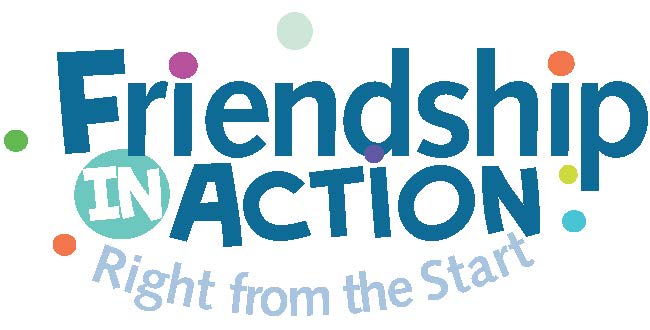 March 9, 2018Dear Parent or Guardian,Grade 7 is a time of great growth. The Linden School has invited Friendship In Action (FIA) to run a group within our guidance program where the girls will work on their communication, friendship and leadership skills in a safe space. The sessions will run during the school day and be led by experienced educators. This is a special opportunity and complements the work done by our guidance department.Thank you!----------------------------------------------------------------------------------------------------I give permission for _________________________ to participate in this program.  I understand that she will complete a pre and post survey and a Strengths and Difficulties questionnaire for the purpose of evaluating the effectiveness of our program and for sharing group results with our program sponsors. I also   DO  or   DO NOT  (circle one) give permission for my child to be photographed or videotaped by Friendship In Action for promotional purposes only.________________________________    _______________________Parent Signature					Date		